Myom/fibroid tedavi zamanı: ……henüz tedavi yok… 3 ay….6 ay….9 ay…. …1 yıl …..2 yıl…..3 yıl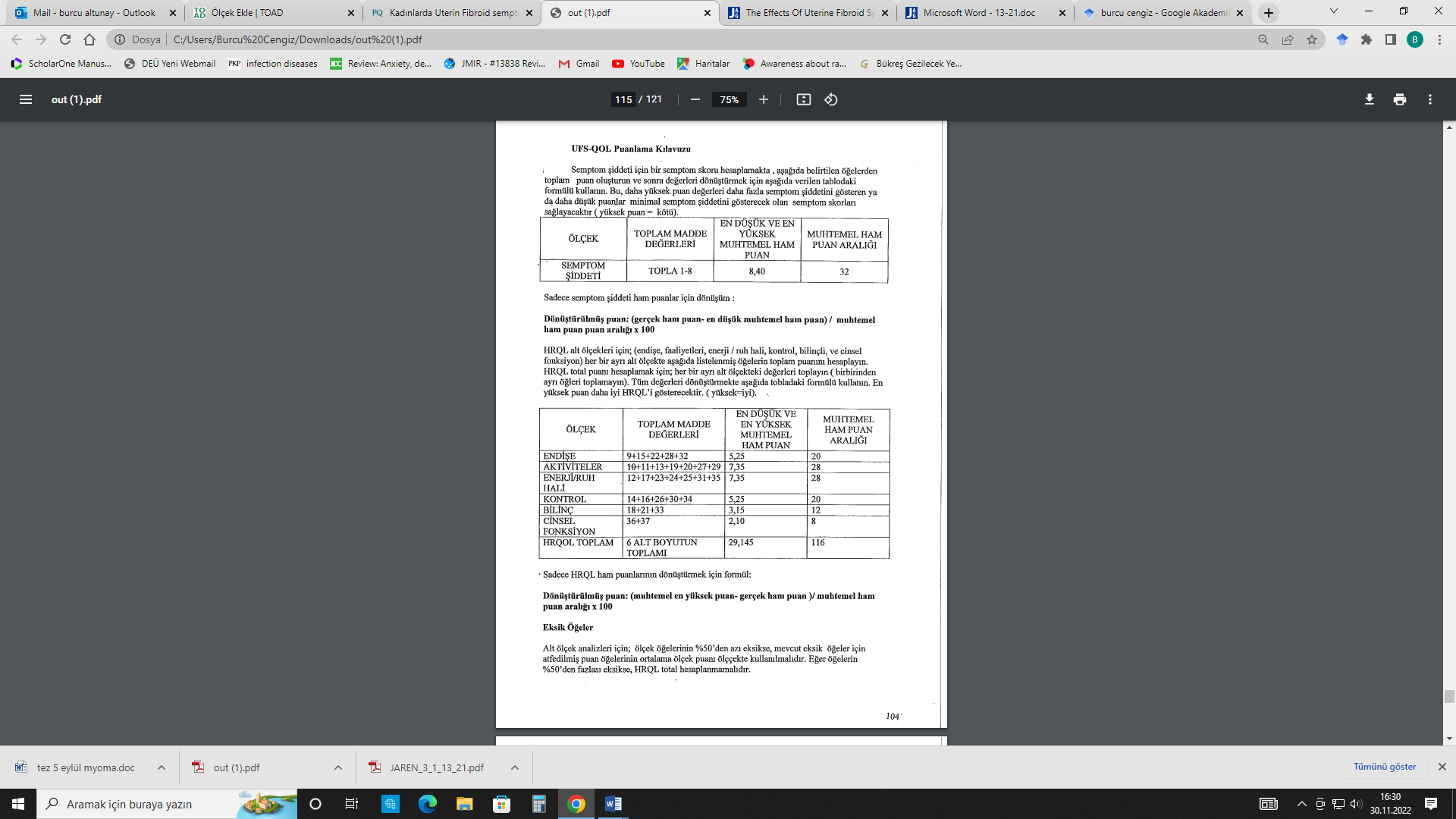 Son 3 ay süresinde myom/fibroid belirtilerinden ne kadar etkilendiniz….Hiç Çok Az Biraz Oldukça çokÇok fazla1)Kanama dönemi sırasında şiddetli kanama2)Kanama dönemi boyunca kan pıhtısı gelmesi3)Önceki adet dönemlerinize göre kanama süresinde değişiklik ( artma veya azalma )4)Önceki dönemle karşılaştırdığınızda aylık sürenin uzunluğundaki değişim ( geç veya erken olma)5)Pelvik  ( bel ve kasık ) bölgenizde gerginlik veya basınç hissetme6)Gündüz saatlerinde sık idrara çıkma7)Gece sık idrara çıkma8)Yorgunluk hissetme9)Düzensiz adet görme ve adet sürenizde değişiklik olması sizi endişelendirdi mi?Son 3 ay boyunca myomuna/fibroidine bağlı semptomlarınız ne sıklıkta….Hiçbir ZamanNadirenBazenÇoğu Zaman          Her               Zaman 10) Seyahat sırasında endişeniz oldu mu ?11)Fiziksel aktivitelerinizi etkiledi mi?12)Kendinizi yorgun ve bitkin hissettirdi mi?13)Egzersiz veya fiziksel aktivitelere harcadığınız zamanı azalttı mı ?14)Yaşamınızı kontrol edemediğinizi hissettirdi mi?15) İç çamaşırınızın kirlenmesinde sizi endişelendirdi mi?16)Üretkenliğinizde azalma hissettirdi mi?17)Gün boyunca uykulu veya uyuşuk hissetmenize neden oldu mu ?18)Kilo alacağınızdan korktunuz mu?19) Günlük aktivitelerini sürdürmede zorluk hissettirdi  mi?20)Sosyal aktivitelerinizi etkiledi mi?21)Karnınızın görünümü ve boyutu konusunda endişe hissettirdi mi?22)Yatak çarşafının kirlenmesinde endişelendiniz mi?23)Üzgün,korkak ve umutsuz hissettirdi mi?24)Kalbi kırık ve morali bozuk  hissettirdi mi?25)Tükenmiş hissettirdi mi?26)Sağlığınız hakkında endişelenmenize neden oldu mu ?27)Aktivitelerinizi daha dikkatli planlamanıza neden oldu mu ?28)Kazalardan kaçınmak için sürekli fazla ped,tampon ve kıyafet taşıma gereksinimi rahatsız hissettirdi mi?29)Utanmanıza neden oldu mu?30)Geleceğinizle ilgili belirsizlik hissettirdi mi?31)Kendinizi huysuz hissettirdi mi?32) Giysilerinizin kirlenmesinden endişe duydunuz  mu ?33)Adetleriniz  süresince  giydiğiniz kıyafetlerinizin ebatlarını etkiledi mi?34)Sağlığınızın sizin kontrolünüzde olmadığını hissettiniz mi?35)Vücudunuzdan enerjiniz çekiliyormuş gibi zayıf hissettirdi mi?36)Cinsel isteğinizi azalttı mı?37)Cinsel ilişkiden kaçınmanıza neden oldu mu?